 АДМИНИСТРАЦИЯ 
ЛЕНИНСКОГО МУНИЦИПАЛЬНОГО РАЙОНА
ВОЛГОГРАДСКОЙ ОБЛАСТИ______________________________________________________________________________ПОСТАНОВЛЕНИЕОт  12.09.2019  №  456О признании утратившими силу некоторых постановлений администрации
Ленинского муниципального района Волгоградской областиВ соответствии с Федеральным законом от 06.10.2003 № 131-ФЗ ”Об общих принципах организации местного самоуправления в Российской Федерации”, руководствуясь статьей 20 Устава Ленинского муниципального района Волгоградской области,ПОСТАНОВЛЯЮ:Признать утратившими силу постановления администрации Ленинского муниципального района Волгоградской области:от 04.03.2010 № 165 «О внесении дополнений в постановление администрации Ленинского муниципального района Волгоградской области от 21.05.2009 № 495 «Об утверждении Положения о порядке взимания и расходования родительской платы за содержание детей в муниципальных образовательных учреждениях, реализующих основную общеобразовательную программу дошкольного образования Ленинского муниципального района»;от 13.04.2012 № 300 «О внесении изменений и дополнений в постановление Администрации Ленинского муниципального района Волгоградской области от 21.05.2009 № 495 «Об утверждении положения о порядке взимания и расходования родительской платы за содержание детей в муниципальных образовательных учреждениях, реализующих основную общеобразовательную программу дошкольного образования, Ленинского муниципального района»;от 17.09.2012 № 776 «О внесении изменений и дополнений в постановление Администрации Ленинского муниципального района Волгоградской области от 21.05.2009 № 495 «Об утверждении Положения о порядке взимания и расходования родительской платы за содержание детей в муниципальных образовательных учреждениях, реализующих основную общеобразовательную программу дошкольного образования Ленинского муниципального района»;от 23.11.2012 № 941 «О внесении изменений и дополнений в постановление Администрации Ленинского муниципального района Волгоградской области от 21.05.2009 № 495 «Об утверждении Положения о порядке взимания и расходования родительской платы за содержание детей в муниципальных образовательных учреждениях, реализующих основную общеобразовательную программу дошкольного образования Ленинского муниципального района»;от 10.06.2013 № 391 «О внесении изменений в постановление Администрации Ленинского муниципального района Волгоградской области от 28.12.2012 № 1095 «Об утверждении Перечня муниципальных услуг (функций), оказываемых структурными подразделениями Администрации Ленинского муниципального района, а также перечня услуг, оказываемых муниципальными учреждениями Ленинского муниципального района, в которых размещается муниципальное задание (заказ), подлежащих включению в Реестр государственных и муниципальных услуг и предоставляемых в электронном виде»;от 30.10.2013 № 744 «О внесении изменений в постановление Администрации Ленинского муниципального района Волгоградской области от 31.07.2012 № 661 «Об утверждении административного регламента по осуществлению Администрацией Ленинского муниципального района государственных полномочий по предоставлению государственной услуги «Выдача предварительного разрешения на изменение имени, фамилии ребенка, не достигшего 14-летнего возраста»;от 25.03.2014 № 195 «О внесении изменений в постановление Администрации Ленинского муниципального района Волгоградской области от 31.07.2012 № 661 «Об утверждении административного регламента по осуществлению Администрацией Ленинского муниципального района государственных полномочий по предоставлению государственной услуги «Выдача предварительного разрешения на изменение имени, фамилии ребенка, не достигшего 14-летнего возраста»;от 16.12.2014 № 924 «О внесении изменений в постановление администрации Ленинского муниципального района от 03.10.2014 № 675 «Об утверждении административного регламента по осуществлению Администрацией Ленинского муниципального района Волгоградской области переданных государственных полномочий по предоставлению государственной услуги «Временное устройство несовершеннолетних в образовательные и медицинские организации для детей-сирот и детей, оставшихся без попечения родителей, на полное государственное обеспечение»;от 18.06.2015 № 249 «О внесении изменений в постановление администрации Ленинского муниципального района от 08.04.2015 № 178 «Об утверждении	административного регламента по осуществлению администрацией Ленинского муниципального района Волгоградской области переданного государственных полномочий по предоставлению государственной услуги «Принятие решения о назначении опекунами или попечителями граждан, выразивших желание стать опекунами или попечителями несовершеннолетних граждан либо принять детей, оставшихся без попечения родителей, в семью на воспитание в иных установленных семейным законодательством Российской Федерации формах»;- от 17.05.2016 № 240 «Об утверждении административного регламента предоставления муниципальной услуги «Выдача выписок из реестра объектов муниципальной собственности».2. Постановление вступает в силу со дня его официального обнародования.Глава Ленинского муниципального района                                             			А.В. Денисов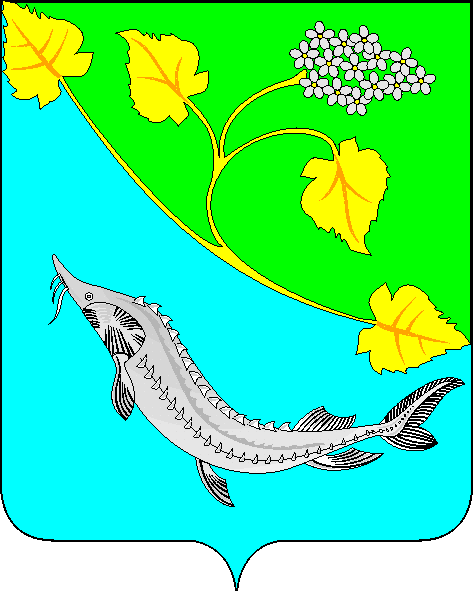 